□ Offerte gewenst			□ Informatie gewenst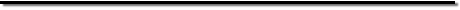 Algemene beschrijving van de te behandelen installatie…………………………………………………………………………………………………………………………………………………………………………………………………………………………………………………………………………………………………………………………………………………………………………………………………………………………………………………………………………………………………………………………………………………………………………………………………………………………………………………………………………………………Aard van het bedrijf□ Nieuw bedrijf	□ Bestaand bedrijf		□ Bedrijf in renovatieSector: …………………………………………………………………………………………………………………………Gekanaliseerde luchtstroom□ Nee	□ JaLuchtdebiet□ Gekend: …………………Nm³/h of m³/h	□ Ongekend		□ Te bepalen□ Constant	□ VariabelBestaande ventilator□ Nee□ Ja  Debiet: ……………… Nm³/h of m³/h	Druk: ………… PaLuchttemperatuur□ Constant	□ Variabel tussen: ……………°CLuchtvochtigheid□ Gekend: …………………	□ OngekendLuchtbehandelingsinstallatie□ Onbestaand	□ Bestaand□ Te vervangen	□ Te vervolledigen□ ATEX omgeving 	Zone: …………………Type: ………………………………………………………………………………………………………………………………………………………………………………………………………………………………………………………………Reden tot wijziging: ……………………………………………………………………………………………………………………………………………………………………………………………………………………………………………Polluent meting uitgevoerd□ Ja	□ Nee□ Intern gemeten	□ Extern bedrijfPolluent variatie□ Constante concentratie	□ Variabel tussen: ………………Aantal pieken per uur: ………………Chemische en fysische polluent karakteristieken□ Wateroplosbaar	□ Onoplosbaar in water□ Neiging tot slibvormingAard van de te behandelen polluenten□ Gekend	□ OngekendIndien gekend, gelieve onderstaande kolom in te vullen□ Vet deeltjes	Aard: ………………………………□ Stof	Aard: ………………………………	Granulometrie: …………………□ Andere	Aard: ………………………………□ GeurhinderAantal werkdagen per week#: ………Aantal uren per ploeg□ 1 x 8	□ 2 x 8			□ 3 x 8Aanvullende eigenschappen……………………………………………………………………………………………………………………………………………………………………………………………………………………………………………………………………………………………………………………………………………………………………………………………………………………………………………………………………………………………………………………………………………………Andere elementen komende van uitgevoerde luchtanalyses……………………………………………………………………………………………………………………………………………………………………………………………………………………………………………………………………………………………………………………………………………………………………………………………………………………………………………………………………………………………………………………………………………………Pilootinstallatie gewenst□ Ja	□ NeeMobiele installatie gewenst□ Ja	□ Nee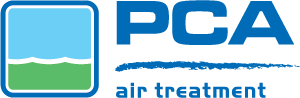 VragenlijstLuchtzuiveringsinstallatieNaam klantDatumAdresTelefoonFaxE-mailContactpersoonFunctieReferentiePolluentGemiddelde concentratieMaximale concentratieGewenste verwijdering (%)